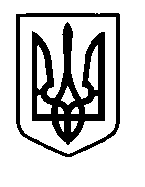 УКРАЇНАПрилуцька міська радаЧернігівська областьУправління освіти Про  підсумки проведення ІІ етапу  Всеукраїнської учнівської  олімпіади з англійської мови   в 2023-2024  навчальному роціВідповідно до наказу управління освіти Прилуцької міської ради від 16.11.2023 року №127 «Про проведення ІІ етапу Всеукраїнської учнівської олімпіади з англійської мови  в 2023-2024 навчальному році», з метою пошуку, підтримки, розвитку творчого потенціалу обдарованих здобувачів освіти  26 листопада на базі Прилуцького ліцею №5 імені В.А.Затолокіна відбувся ІІ етап Всеукраїнської учнівської олімпіади з англійської мови. Участь в даному етапі зазначеної олімпіади  взяли 14 учнів ліцеїв №№ 1,5,7,9.Другий етап олімпіади проведено на належному рівні, забезпечено самостійність виконання завдань учасниками, своєчасність і об’єктивність перевірки та оцінювання.Запропоновані учням завдання були на перевірку навичок аудіювання, читання, усного та писемного мовлення та орієнтовані на програмовий матеріал. Проаналізувавши роботи учасників олімпіади, члени журі відзначили, що здобувачі освіти  8 -11 класів володіють програмовим матеріалом, мають  мовленнєві уміння на відповідному рівні, достатньому для здійснення іншомовного спілкування чотирма видами мовленнєвої діяльності в типових ситуаціях.Враховуючи вище викладене та відповідно до протокольного рішення журі олімпіади,НАКАЗУЮ:1.Вважати переможцями ІІ етапу Всеукраїнської учнівської олімпіади з англійської мови  у 2023-2024 навчальному році та нагородити: Дипломом  І ступеня: Ракетську Марію, ученицю 8 класу Прилуцького ліцею №5 імені В.А.Затолокіна;Чабей Дар’ю, ученицю 9 класу Прилуцького ліцею №5 імені В.А.Затолокіна;Єлістратову  Анастасію, ученицю 10 класу Прилуцького ліцею №5 імені В.А.Затолокіна;Мирошниченко Анну, ученицю 11 класу Прилуцького ліцею №5 імені В.А.Затолокіна;Дипломом  ІІ ступеня:Гринь Маргариту, ученицю 8 класу Прилуцького закладу загальної середньої освіти І-ІІІ ступенів №7 (ліцею №7);Кондрат Алісу, ученицю 9 класу Прилуцького ліцею №9;Гуцуляк Кіру, ученицю 10 класу Прилуцького закладу загальної середньої освіти І-ІІІ ступенів №7 (ліцею №7);Карпенко Вікторію, ученицю 11 класу Прилуцького ліцею №1 імені Георгія Вороного;Дипломом  ІІІ ступеня:Оніщенко Анну, ученицю 8 класу Прилуцького ліцею №1 імені Георгія Вороного;Роліка  Антона, учня 9 класу Прилуцького закладу загальної середньої освіти І-ІІІ ступенів №7 (ліцею №7);Шкуліпу  Анну – Марію, ученицю 10 класу Прилуцького ліцею №5 імені В.А.Затолокіна.2.Оголосити подяку в.о. начальника управління освіти:2.1. За якісну підготовку переможців ІІ етапу Всеукраїнської учнівської олімпіади з англійської мови:-  Каліш В.М., вчителю англійської мови  Прилуцького закладу загальної середньої освіти І-ІІІ ст..№7 ( ліцею №7);- Пузановій О.А., вчителю  англійської мови Прилуцького ліцею №5 імені В.А.Затолокіна;- Радченко Р.З., вчителю англійської мови Прилуцького закладу загальної середньої освіти І-ІІІ ст..№7 ( ліцею №7);- Ромець Л.В., вчителю англійської мови Прилуцького ліцею №5 імені В.А.Затолокіна;- Солдатенко В.В., вчителю англійської мови Прилуцького ліцею №1 імені Георгія Вороного;- Соловей Л.Г., вчителю англійської мови Прилуцького ліцею №9.2.2.За організацію проведення ІІ етапу Всеукраїнської учнівської олімпіади з англійської мови  на базі Прилуцького ліцею №5 імені В.А. Затолокіна:- Єлєстратовій Т.М., заступнику директора з навчально-виховної роботи Прилуцького ліцею №5 імені В.А. Затолокіна;-  Ромець Л.В., вчителю англійської мови   Прилуцького ліцею №5 імені В.А.Затолокіна, голові журі ІІ етапу зазначеної олімпіади.3. Керівникам закладів загальної середньої освіти спланувати заходи щодо активізації роботи педагогічних колективів закладів загальної середньої освіти у напрямку розвитку здібностей та творчого потенціалу учнів.4.Контроль за виконанням даного наказу залишаю за собою.В.о.начальника управління освіти				Тетяна ГУЛЯЄВА 04 грудня  2023 р.НАКАЗм. Прилуки№ 140 